Частного дошкольного образовательного учреждения «Детский сад № 172 открытого акционерного общества «Российские железные дороги»
КАЛЕНДАРНЫЙ УЧЕБНЫЙ ГРАФИКна 2023 - 2024 учебный годп/ст. Терентьевская, 2023г.Пояснительная записка	Календарный график разработан в соответствии с нормативноправовыми документами: - Федеральным законом «Об образовании в Российской Федерации» от 29 декабря 2012 г. № 273-ФЗ (пункт 7 статьи 28; пункт 2 статьи 30); - Приказом Минпросвещения России от 31.07.2020 № 373 «Об утверждении Порядка организации и осуществления образовательной деятельности по основным общеобразовательным программамобразовательным программам дошкольного образования»; - Санитарно-эпидемиологические требования к организации воспитания и обучения, отдыха и оздоровления детей и молодѐжи (Утверждены постановлением Главного государственного санитарного врача РФ от 28 сентября 2020 года №28 «Об утверждении санитарных правил СП 2.4.3648-20). - Федеральным государственным образовательным стандартом дошкольного образования (утвержден приказом Министерства образования и науки Российской Федерации от 17 октября 2013 г. № 1155); - Уставом Детского сада №172 ОАО «РЖД». 	Календарный учебный график является одним из основных документов, регламентирующих общие требования к организации образовательного процесса в 2022-2023 учебном году в Детском саду №172 ОАО «РЖД». 	Календарный учебный график учитывает в полном объеме возрастные психофизические особенности воспитанников и отвечает требованиям охраны их жизни и здоровья. Содержание календарного учебного графика включает в себя следующие сведения: - режим работы ДОУ; - продолжительность учебного года; - количество недель в учебном году; - сроки проведения каникул, их начало и окончание; - массовые мероприятия учреждения; - сроки проведения мониторинга достижений детьми; - праздничные дни; - работа учреждения в летний период. Режим работы детского сада – 12 часов (с 7:00 до 19:00). Продолжительность рабочей недели - 5 дней (с понедельника по пятницу) Нерабочие дни: суббота, воскресение и праздничные дни. Количество возрастных групп – 2. Время работы возрастных групп:Ясельная группа - 12 часов (с 1,5 до 3 лет); Дошкольная группа - 12 часов (с 3 до 7 лет) Продолжительность учебного годаРегламентирование образовательного процесса на неделю/месяцПримечания:* означает, что занятие проводится один раз в две недели, в чередовании с другим видом занятия.  Праздничные дни	Кроме традиционных субботы и воскресенья в 2023- 2024 учебном году установлены следующие даты выходных праздничных дней (нерабочие праздничные дни в Российской Федерации): 04.11.2023 года – День народного единства; 1-8, января 2024 года – Новогодние каникулы; 7 января 2024 года – Рождество Христово; 23-25.02.2024 года – День защитника Отечества; 08.-10.03.2024 года – Международный женский день; 28.04-01.05. 2024 года – Праздник Весны и Труда; 09-12.05.2024 года – День Победы; 12.06.2024 года – День России. 	В дни зимних и летних каникул дети посещают дошкольное учреждение, непосредственно образовательная деятельность проводится только художественно-эстетического и физкультурно-оздоровительного циклов. 	В календарном учебном графике учтены нерабочие (выходные и праздничные) дни. Продолжительность учебного года составляет 36 недель  (144 рабочих дня) (1 и 2 полугодия) без учета каникулярного времени. Организованная образовательная деятельность с детьми проводиться согласно «Плану образовательной деятельности с детьми на 2023-2024 учебный год», утвержденным заведующим ДОУ и расписания организованной образовательной деятельности на 2023-2024 учебный год. Сроки проведения мониторинга достижений детьми	В соответствии с ФГОС ДО целевые ориентиры не подлежат непосредственной оценке, в том числе в виде педагогической диагностике (мониторинг), и не являются основанием для их формального сравнения с реальными достижениями детей. Однако педагоги в ходе своей работы выстраивают индивидуальную траекторию развития каждого ребенка. Для оценки индивидуального развития проводится педагогическая диагностика (оценка индивидуального развития дошкольников, связанная с оценкой эффективности педагогических действий и лежащая в основе его дальнейшего планирования) в начале и конце учебного года. 	Педагогический мониторинг проводится в ходе наблюдений за активностью детей в спонтанной и специально организованной деятельности. 	Оценка индивидуального развития детей проводится в рамках педагогической диагностики с целью определения динамики индивидуального профиля развития ребенка и оптимизации работы с группой детей. Педагогическая диагностика (оценка индивидуального развития) в соответствии с ФГОС заключается в анализе освоения воспитанниками содержания образовательных областей: познавательное, речевое, художественно-эстетическое, физическое развитие детей в ДОУ, социально-коммуникативное развитие в ДОУ. Предметом диагностики является освоение ребенком основной образовательной программы дошкольного образования Детского сада №172 ОАО «РЖД» (далее ООП ДО). 	Главная цель диагностического обследования – получить не столько качественно новые результаты, констатировать уровень развития воспитанников, сколько получить информацию об индивидуальных особенностях развития ребенка и реальном состоянии педагогического процесса, организованного в дошкольном учреждении. 	Установлена следующая периодичность исследований – 2 раза в год: - на начало учебного года (1-15 сентября) проводится входящая диагностика в ясельной и дошкольной группах с целью выявления уровня развития детей и корректировки воспитательно-образовательного процесса по направлениям детского развития с теми детьми, которые не могут успешно осваивать ООП ДО; - на конец учебного года (до 15 мая) – сначала проводится итоговая диагностика, потом – сравнительный анализ результатов на начало и конец года. 	Обработанные результаты такого анализа являются основой конструирования образовательного процесса на новый учебный год, выведения годовых задач и основой для составления рабочей программы педагога. Массовые мероприятия учреждения	Праздники досуговые мероприятий разных форм для воспитанников планируются в течение учебного года в соответствии с «Календарным графиком мероприятий ДОУ на 2023-2024 учебный год». Традиционные праздники, события	Развлечения и праздники для воспитанников в течение учебного года планируются в соответствии с годовым планом работы ДОУ на учебный год. Деятельность детей в летний оздоровительный период планируется в соответствии с планом работы на летний период, а также с учетом климатических условий. Праздники и развлечения 	Организация каникулярного отдыха в детском саду (середина учебного года, летний период) имеет свою специфику и определяется задачами воспитания в ДОУ. Воспитательно-образовательная работа в летний период планируется в соответствии с Планом летней работы, тематическим планированием дней, а также с учетом климатических условий региона. Календарный учебный график отражает планирование массовых мероприятий для воспитанников, проводимых летом. Календарный учебный график обсуждается и принимается Педагогическим советом и утверждается приказом заведующего Детским садом №172 ОАО «РЖД».ПРИНЯТОПедагогическим советом ЧДОУ Детский сад № 172 ОАО «РЖД»
(протокол от  29.08.2023 № 5)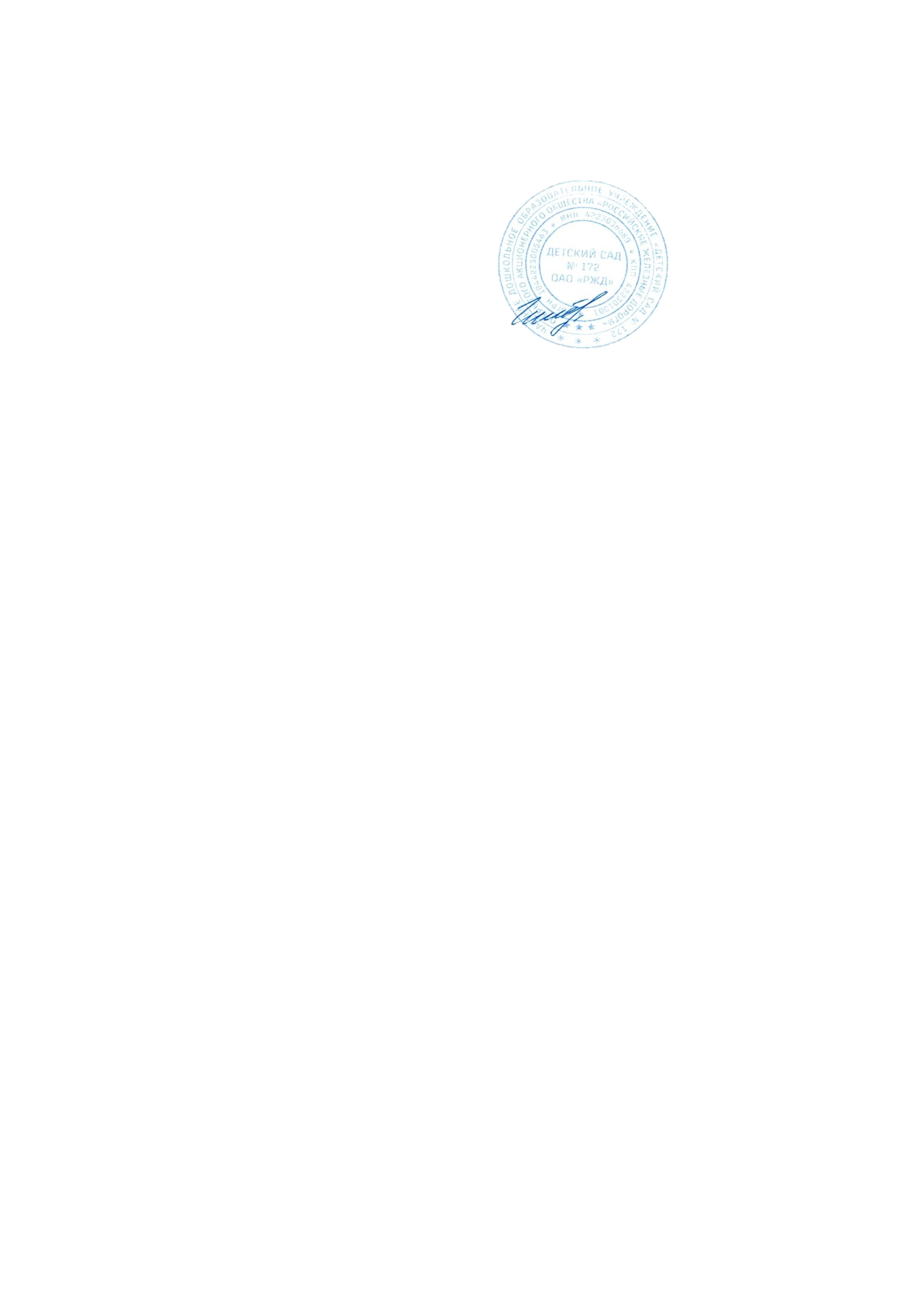 УТВЕРЖДЕНОЗаведующий Детский сад № 172 ОАО «РЖД»_____________ О.Н. Гилева
Приказ  _____от 29.08.2023 №54Учебный годС 01.09.2023 г. по 31.05.2024 г.36 недель                            I полугодиеС 01.09.2023 г. по 31.12.2023 г.: Сентябрь – 4 недели 1 день (21 дня) Октябрь – 4 недели 2 дня (21 день) Ноябрь – 4 недели 2 дня (22 дней) Декабрь – 4 недели 1 день (21 дня) 16 недель 6 днейII полугодиеС 09.01.2023 г. по 31.05.2024 г.: Январь – 3 недели 2 дня (17 дней) Февраль - 4 недели (20 дней) Март – 4 недели (20 день) Апрель – 4 недели 2 дня (22дня) Май - 4 недели (20 дней) 20 недель 4 дняСроки начала и окончания образовательной деятельностиНачало учебного года – с 01 сентября 2023 года, окончание учебного года – 31 мая 2024 года.Сроки проведения каникул, их начало и окончаниеЗимние каникулы – с 01 января 2024 г. по 08 января 2024 г. Летний оздоровительный сезон – с 01 июня по 31 августа 2023 года.Образовательная область, направление деятельностиРазновозрастная группа(1,5 до 4 лет)Разновозрастная группа(1,5 до 4 лет)Разновозрастная группа( с 4-7лет)Разновозрастная группа( с 4-7лет)Образовательная область, направление деятельностиМладшая подгруппаСредняя подгруппаСтаршая подгруппаПодготовит. подгруппа1. Инвариантная (обязательная) часть образовательной программы1. Инвариантная (обязательная) часть образовательной программы1. Инвариантная (обязательная) часть образовательной программы1. Инвариантная (обязательная) часть образовательной программы1. Инвариантная (обязательная) часть образовательной программыПОЗНАВАТЕЛЬНОЕ РАЗВИТИЕ- Формирование целостной картины мира, расширение кругозора- Формирование элементарных математических представлений1(15мин.)1(20мин.)1(25мин.)1(30мин.)ПОЗНАВАТЕЛЬНОЕ РАЗВИТИЕ- Формирование целостной картины мира, расширение кругозора- Формирование элементарных математических представлений1(15мин.)1(20мин.)1(25мин.)2(60мин.)РЕЧЕВОЕ РАЗВИТИЕ- Развитие речи- Чтение художественной литературы- Обучение грамоте1*(15мин.)1*(20мин.)1(25мин.)1(30мин.)РЕЧЕВОЕ РАЗВИТИЕ- Развитие речи- Чтение художественной литературы- Обучение грамоте1*(15мин.)1*(20мин.)1(25мин.)1(30мин.)РЕЧЕВОЕ РАЗВИТИЕ- Развитие речи- Чтение художественной литературы- Обучение грамоте1(30мин.)ХУДОЖЕСТВЕННО-ЭСТЕТИЧЕСКОЕ РАЗВИТИЕ- Конструирование- Ручной труд- Музыка1*(15мин.)1*(20мин.)1*(25мин.)1*(30мин.)ХУДОЖЕСТВЕННО-ЭСТЕТИЧЕСКОЕ РАЗВИТИЕ- Конструирование- Ручной труд- Музыка1*(25мин.)1*(30мин.)ХУДОЖЕСТВЕННО-ЭСТЕТИЧЕСКОЕ РАЗВИТИЕ- Конструирование- Ручной труд- Музыка2(30мин.)2(40мин.)2(50мин.)2(60мин.)ФИЗИЧЕСКОЕ РАЗВИТИЕ3(45мин.)3(60мин.)3(75мин.)3(90мин.)СОЦИАЛЬНО-КОММУНИКАТИВНОЕ РАЗВИТИЕОбразовательная область осуществляется в интеграции с другими областями в образовательной и совместной деятельности и в режимных моментахОбразовательная область осуществляется в интеграции с другими областями в образовательной и совместной деятельности и в режимных моментахОбразовательная область осуществляется в интеграции с другими областями в образовательной и совместной деятельности и в режимных моментахОбразовательная область осуществляется в интеграции с другими областями в образовательной и совместной деятельности и в режимных моментах2. Вариативная (формируемая участниками образовательного процесса) часть образовательной программы2. Вариативная (формируемая участниками образовательного процесса) часть образовательной программы2. Вариативная (формируемая участниками образовательного процесса) часть образовательной программы2. Вариативная (формируемая участниками образовательного процесса) часть образовательной программы2. Вариативная (формируемая участниками образовательного процесса) часть образовательной программыХУДОЖЕСТВЕННО-ЭСТЕТИЧЕСКОЕ РАЗВИТИЕ- Музыкальный кружок «Звонкие нотки»- Театральный кружок «Сказка»- Рисование - Лепка- Аппликация 1(25мин.)1(30 мин.)ХУДОЖЕСТВЕННО-ЭСТЕТИЧЕСКОЕ РАЗВИТИЕ- Музыкальный кружок «Звонкие нотки»- Театральный кружок «Сказка»- Рисование - Лепка- Аппликация 1(15мин.)1(20мин.)1(25мин.)1(30 мин.)ХУДОЖЕСТВЕННО-ЭСТЕТИЧЕСКОЕ РАЗВИТИЕ- Музыкальный кружок «Звонкие нотки»- Театральный кружок «Сказка»- Рисование - Лепка- Аппликация 1(15мин.)1(20мин.)1(25мин.)2(60мин.)ХУДОЖЕСТВЕННО-ЭСТЕТИЧЕСКОЕ РАЗВИТИЕ- Музыкальный кружок «Звонкие нотки»- Театральный кружок «Сказка»- Рисование - Лепка- Аппликация 1(15мин.)1(20мин.)1(25мин.)1*(30мин.)ХУДОЖЕСТВЕННО-ЭСТЕТИЧЕСКОЕ РАЗВИТИЕ- Музыкальный кружок «Звонкие нотки»- Театральный кружок «Сказка»- Рисование - Лепка- Аппликация 1*(15мин.)1*(20мин.)1(25мин.)1*(30мин.)ОД в неделю12121517Нагрузка в неделю180240350510Участники (родители, дети, педагоги)СрокиДень знаний (1 сентября)СентябрьВсемирный день красоты (9 сентября)СентябрьДень рождение смайлика (19 сентября)СентябрьВсероссийский день отца (15 октября)ОктябрьМеждународный день хлеба (16 октября)ОктябрьДень бабушек и дедушек (28 октября)ОктябрьДень народного единства (4 ноября)НоябрьСиничкин день (12 ноября)НоябрьДень рождения Деда Мороза (18 ноября)НоябрьДень Матери в России (последнее воскресенье ноября)НоябрьДень неизвестного солдата (13 декабря)ДекабрьМеждународный день чая (15 декабря)ДекабрьДень варежки (24 декабря)ДекабрьНовогодний праздник (последняя неделя декабря)ДекабрьРождественские святки (2-3 неделя января)ЯнварьДень эрудита (5 февраля)ФевральДень памяти А.С. Пушкина (10 февраля)ФевральДень русского валенка (16 февраля)ФевральДень защитника Отечества (23 февраля)ФевральМасленица (посл. нед. февраля – пер. неделя марта)ФевральВосьмое марта – праздник мам и бабушек! (8 марта)МартДень добрых дел (15 марта)МартНеделя детской книги (последняя неделя месяца)МартЧас Земли (30 марта)МартДень смеха (1апреля)АпрельДень русской сказки (6 апреля)АпрельВсемирный день здоровья (7 апреля)АпрельДень космонавтики (12 апреля)АпрельМеждународный день «Матери - Земли». (22 апреля)АпрельВстреча весны (последняя неделя месяца)АпрельДень солнца (3 мая)МайДень Великой Победы (9 мая)МайДень экологического образования (12 мая)МайМеждународный день космоса (21 мая)МайДо свидания, детский сад! (последняя неделя мая)МайДень защиты детей (1 июня)ИюньДень эколога  (5 июня)ИюньМеждународный день друзей (9 июня)ИюньДень России (12 июня)ИюньДень эколога  (5 июня)ИюньМеждународный день друзей (9 июня)ИюньДень России (12 июня)ИюньВсемирный день ветра (15 июня)ИюньМеждународный день балалайки (23 июня)ИюньДень Ивана Купалы (7 июля)ИюльДень семьи, любви и верности (8 июля)ИюльВсемирный день шоколада (11 июля)ИюльДень Железнодорожника (первое воскресенье августа)АвгустМеждународный день светофора (5 августа)АвгустДень физкультурника (вторая суббота августа)АвгустДень хоровода мира (15 августа)АвгустДень русского самовара (17 августа)АвгустЯблочный спас (19 августа)АвгустДень Флага России (22 августа)Август